Barczewo 
JADŁOSPIS 5-9.09.2022 r. 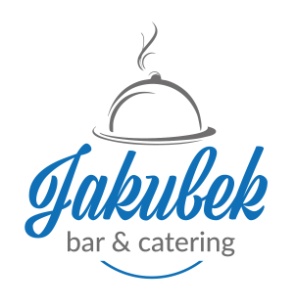 






































Barczewo
Jadłospis 12-16.09ALERGENY : 
1. Zboża zawierające gluten (tj. pszenica, żyto, jęczmień, owies, orkisz) i produkty pochodne
2. Skorupiaki i produkty pochodne
3. Jajka i produkty pochodne
4. Ryby i produkty pochodne
5. Orzeszki ziemne (arachidowe) i produkty pochodne
6. Soja i produkty pochodne
7. Mleko i produkty pochodne
8. Orzechy tj. migdały, orzechy laskowe, orzechy włoskie, nerkowce , orzechy pekan, orzechy brazylijskie, pistacje, orzechy makadamia i produkty pochodne
Jadłospis opracowano przy współpracy z Firmą Hacpasz Hanna Półtorak oraz Dietetyk Karolina Szynaka z wykorzystaniem niektórych pozycji w jadłospisie oraz z rekomendacji dla realizatorów żywienia z zakresu zasad prawidłowego żywienia w przedszkolach: https://www.gov.pl/attachment/138a0ce9-e87c-4861-9804-9654b2ac8f14





























Barczewo
Jadłospis 19-23.09
ALERGENY : 
1. Zboża zawierające gluten (tj. pszenica, żyto, jęczmień, owies, orkisz) i produkty pochodne
2. Skorupiaki i produkty pochodn3. Jajka i produkty pochodne
4. Ryby i produkty pochodne
5. Orzeszki ziemne (arachidowe) i produkty pochodne
6. Soja i produkty pochodne
7. Mleko i produkty pochodne
8. Orzechy tj. migdały, orzechy laskowe, orzechy włoskie, nerkowce , orzechy pekan, orzechy brazylijskie, pistacje, orzechy makadamia i produkty pochodneJadłospis opracowano przy współpracy z Firmą Hacpasz Hanna Półtorak oraz Dietetyk Karolina Szynaka z wykorzystaniem niektórych pozycji w jadłospisie oraz z rekomendacji dla realizatorów żywienia z zakresu zasad prawidłowego żywienia w przedszkolach: 



































Barczewo
Jadłospis 26-30.09
ALERGENY : 
1. Zboża zawierające gluten (tj. pszenica, żyto, jęczmień, owies, orkisz) i produkty pochodne
2. Skorupiaki i produkty pochodne
3. Jajka i produkty pochodne
4. Ryby i produkty pochodne
5. Orzeszki ziemne (arachidowe) i produkty pochodne
6. Soja i produkty pochodne
7. Mleko i produkty pochodne
8. Orzechy tj. migdały, orzechy laskowe, orzechy włoskie, nerkowce , orzechy pekan, orzechy brazylijskie, pistacje, orzechy makadamia i produkty pochodnePoniedziałek Poniedziałek Poniedziałek Poniedziałek Poniedziałek Poniedziałek PosiłekPosiłekPotrawaAlergenyZupa i II danieZupa i II danieZupa wiejska z kluseczkami lanymiGluten, mleko, jaja,seler, orzechyZupa i II danieZupa i II danieSphagetti bolognese , woda z cytrynąGluten, mleko, jaja,seler, orzechyWtorekWtorekWtorekWtorekWtorekWtorekPosiłekPosiłekPotrawaAlergenyAlergenyZupa żurekGluten, mleko, jaja,seler, orzechyGluten, mleko, jaja,seler, orzechyZupa i II danieZupa i II danieKlopsiki wieprzowe z ziemniaczkami i surówką, kompot owocowySeler, gluten, mleko, Jaja, orzechySeler, gluten, mleko, Jaja, orzechyŚRODAŚRODAŚRODAŚRODAŚRODAŚRODAPosiłekPosiłekPotrawaAlergenyAlergenyZupa i II danieZupa i II danieZupa pomidorowa z ryżem Seler, gluten, mleko, jajaSeler, gluten, mleko, jajaZupa i II danieZupa i II danieSchabowy tradycyjny, ziemniaczki, marchewka z groszkiem, kompot  Seler, gluten, mleko, jajaSeler, gluten, mleko, jajaCZWARTEKCZWARTEKCZWARTEKCZWARTEKCZWARTEKCZWARTEKPosiłekPosiłekPotrawaAlergenyAlergenyZupa i II danieZupa i II danieZupa delikatna grochowaGluten, mlejko, jaja, orzechyGluten, mlejko, jaja, orzechyZupa i II danieZupa i II danieNaleśniki z twarogiem ( twaróg oddzielnie ) , kompot owocowy Gluten, mlejko, jaja, orzechyGluten, mlejko, jaja, orzechyPIĄTEKPIĄTEKPIĄTEKPIĄTEKPIĄTEKPIĄTEKPosiłekPotrawaPotrawaAlergenyAlergenyZupa buraczkowa Zupa buraczkowa Seler, gluten, mleko, Jaja,Seler, gluten, mleko, Jaja,Zupa i II daniePulpeciki rybne w sosie koperkowym, ziemniaczki, surówka, kompotPulpeciki rybne w sosie koperkowym, ziemniaczki, surówka, kompotSeler, gluten, mleko, Jaja, rybaSeler, gluten, mleko, Jaja, rybaPoniedziałek Poniedziałek Poniedziałek Poniedziałek PosiłekPotrawaALERGENYZupa i II danieZupa serowa  2,6,7Zupa i II danieKnedle ze śliwką, kleks śmietany, woda z cytryną1,8WtorekWtorekWtorekWtorekPosiłekPotrawaALERGENYZupa marchewkowa 1,7Zupa i II danieBitka wieprzowa, ziemniaczki, surówka z kapusty pekińskiej z kukurydzą, kompot1,3,6,7ŚRODAŚRODAŚRODAŚRODAPosiłekPotrawaALERGENYZupa i II danieRosół z makaronem  1,3,7Zupa i II daniePałki z kurczaka, ziemniaczki, surówka, kompot owocowy1,6,7,8CZWARTEKCZWARTEKCZWARTEKCZWARTEKPosiłekPotrawaALERGENYZupa i II danieZupa z fasolki szparagowej1,3,7Zupa i II danieKotlet mielony, ziemniaczki, surówka z marchwi, woda z cytryną  1,3,7PIĄTEKPIĄTEKPIĄTEKPIĄTEKPosiłekPotrawaALERGENYZupa zacierkowa 1,7Zupa i II danieFilet rybny w panierce, puree ziemniaczane, surówka z kiszonej kapust, kompot 2,4,7Poniedziałek 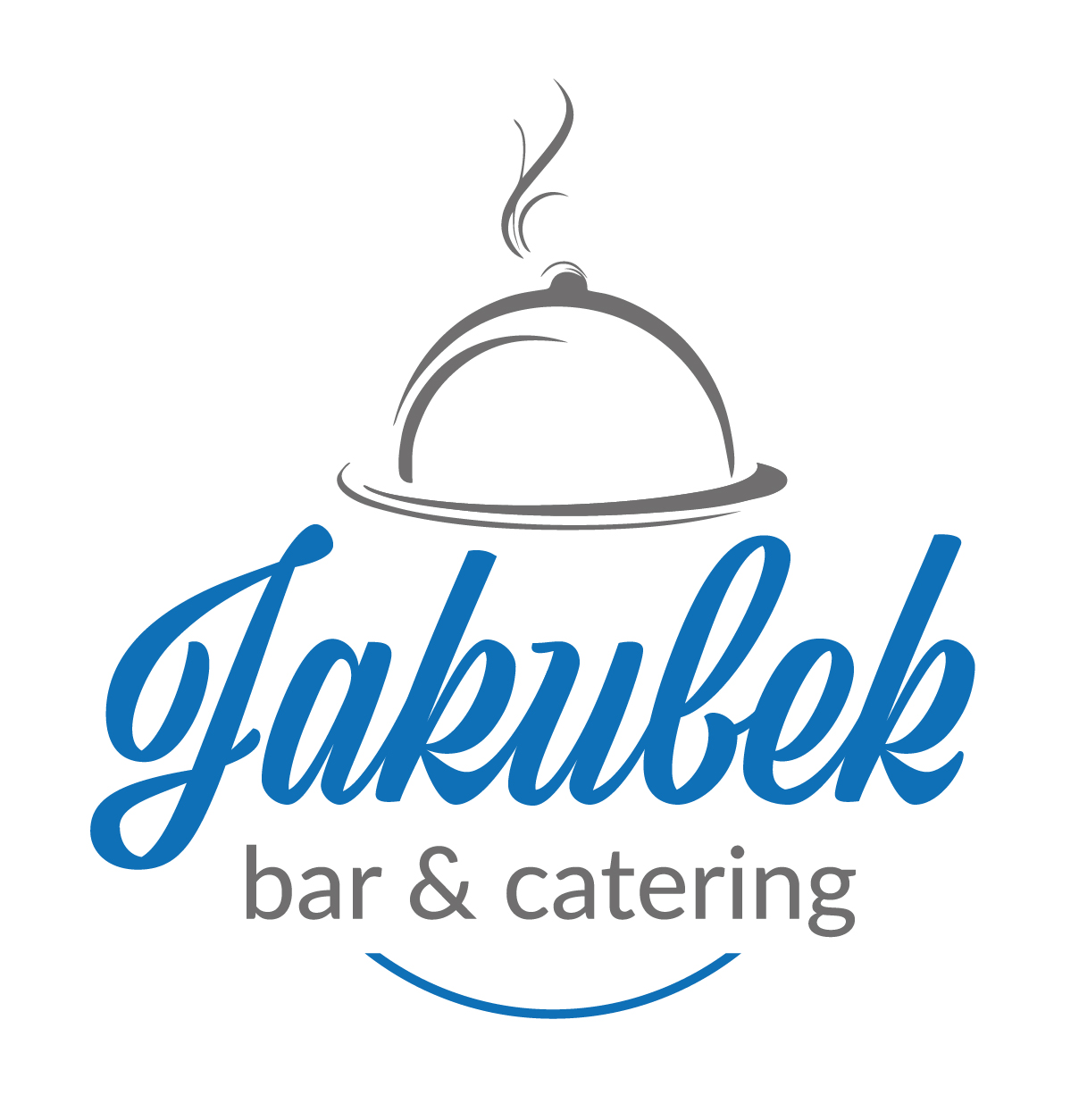 Poniedziałek Poniedziałek Poniedziałek Poniedziałek PosiłekPosiłekPotrawaALERGENYZupa i II danieZupa i II danieZupa szczawiowa 
1,3,6,7
Zupa i II danieZupa i II danieLeczo z filetem z piersi kurczaka, ryż, woda  
1,3,6,7
WtorekWtorekWtorekWtorekWtorekPosiłekPosiłekPotrawaALERGENYZupa koperkowa 7Zupa i II danieZupa i II daniePulpety w sosie pomidorowym z kaszą perłową i surówką1,3,6,7ŚRODAŚRODAŚRODAŚRODAŚRODAPosiłekPosiłekPotrawaALERGENYZupa i II danieZupa i II danieZupa bolońska 5,7,8
5,8Zupa i II danieZupa i II danieKarkówka duszona w sosie własnym ziemniaczki, buraczki, kompot owocowy5,7,8
5,8CZWARTEKCZWARTEKCZWARTEKCZWARTEKCZWARTEKZupa i II danieZupa i II danieZupa porowa1,6,7
1,3,7Zupa i II danieZupa i II danieSznycel drobiowy z ziemniaczkami i mizerią, lemoniada z miętą, cytryną 1,6,7
1,3,7PIĄTEKPIĄTEKPIĄTEKPIĄTEKPIĄTEKPosiłekPotrawaPotrawaALERGENYZupa barszcz ukraińskiZupa barszcz ukraińskiZupa i II danieKopytka twarogowe, z masełkiem na słodko, kompotKopytka twarogowe, z masełkiem na słodko, kompot1,2,3,4,7,8Poniedziałek Poniedziałek Poniedziałek Poniedziałek Poniedziałek PosiłekPosiłekPotrawaALERGENYZupa i II danieZupa i II danieFilet z piersi kurczaka w sosie koperkowym, ryż, surówka z marchwi i jabłka, kompot3,5,7Zupa i II danieZupa i II danieRosół z makaronem 1,3PosiłekPosiłekPotrawaALERGENYBrokułowa z lanymi kluseczkami1,3,5,7Zupa i II danieZupa i II danieKotlety mielone w ciemnym sosie  z ziemniaczkami, surówka z kapusty pekińskiej i pomidora z oliwą i ziołami, kompot1,7ŚRODAŚRODAŚRODAŚRODAŚRODAPosiłekPosiłekPotrawaALERGENYZupa i II danieZupa i II danieZupa z zielonego groszku7Zupa i II danieZupa i II danieSchabowy tradycyjny, ziemniaczki, mizeria , kompot1,3,7CZWARTEKCZWARTEKCZWARTEKCZWARTEKCZWARTEKPosiłekPosiłekPotrawaALERGENYZupa i II danieZupa i II danieBuraczkowa z ziemniakami 6,7Zupa i II danieZupa i II danieJajko sadzone, ziemniaczki z koperkiem, sałata ze śmietaną, kompot2,7,8PIĄTEKPIĄTEKPIĄTEKPIĄTEKPIĄTEKPosiłekPotrawaPotrawaALERGENYJarzynowa Jarzynowa 1,3,7Zupa i II danieFilet rybny smażony, ziemniaczki, surówka, kompotFilet rybny smażony, ziemniaczki, surówka, kompot1,4,5,8